AP Calculus AB												Name__________________________________Lessons 5-1 & 5-2 Extra Practice								Date _________________________________1.	Find the absolute extreme values of the function  on the interval .2.	Find the absolute extreme values of  on the interval .																										OVER 						 Do all work on a separate sheet of paper!PracticeNo Calculator1.	Find the antiderivative of if 2.	Find the antiderivative of   if 3.   If , at what point on the interval (if any) is the tangent line to the curveparallel to the secant line on that interval?2016 AP ExamNo calculator: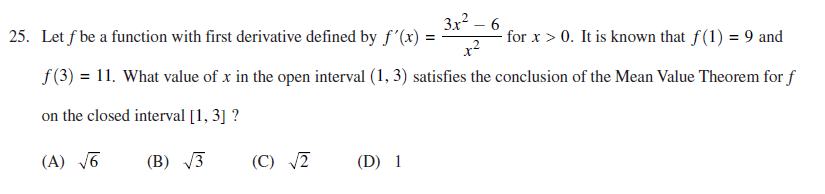 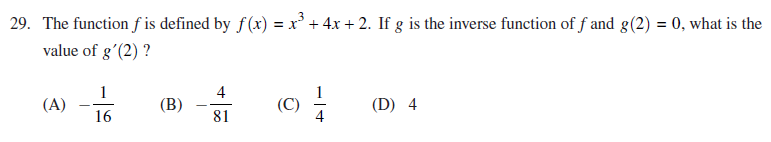 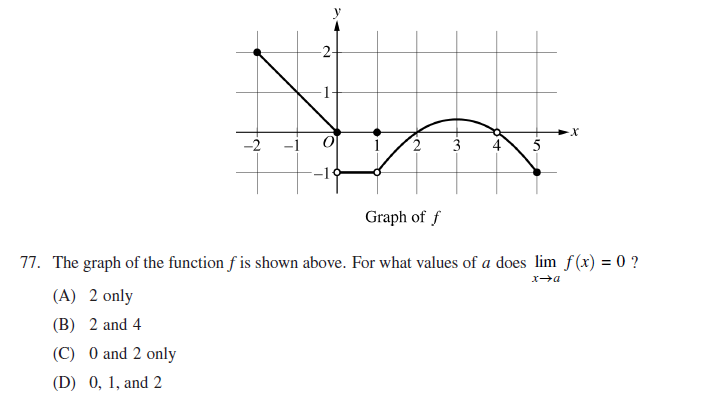 